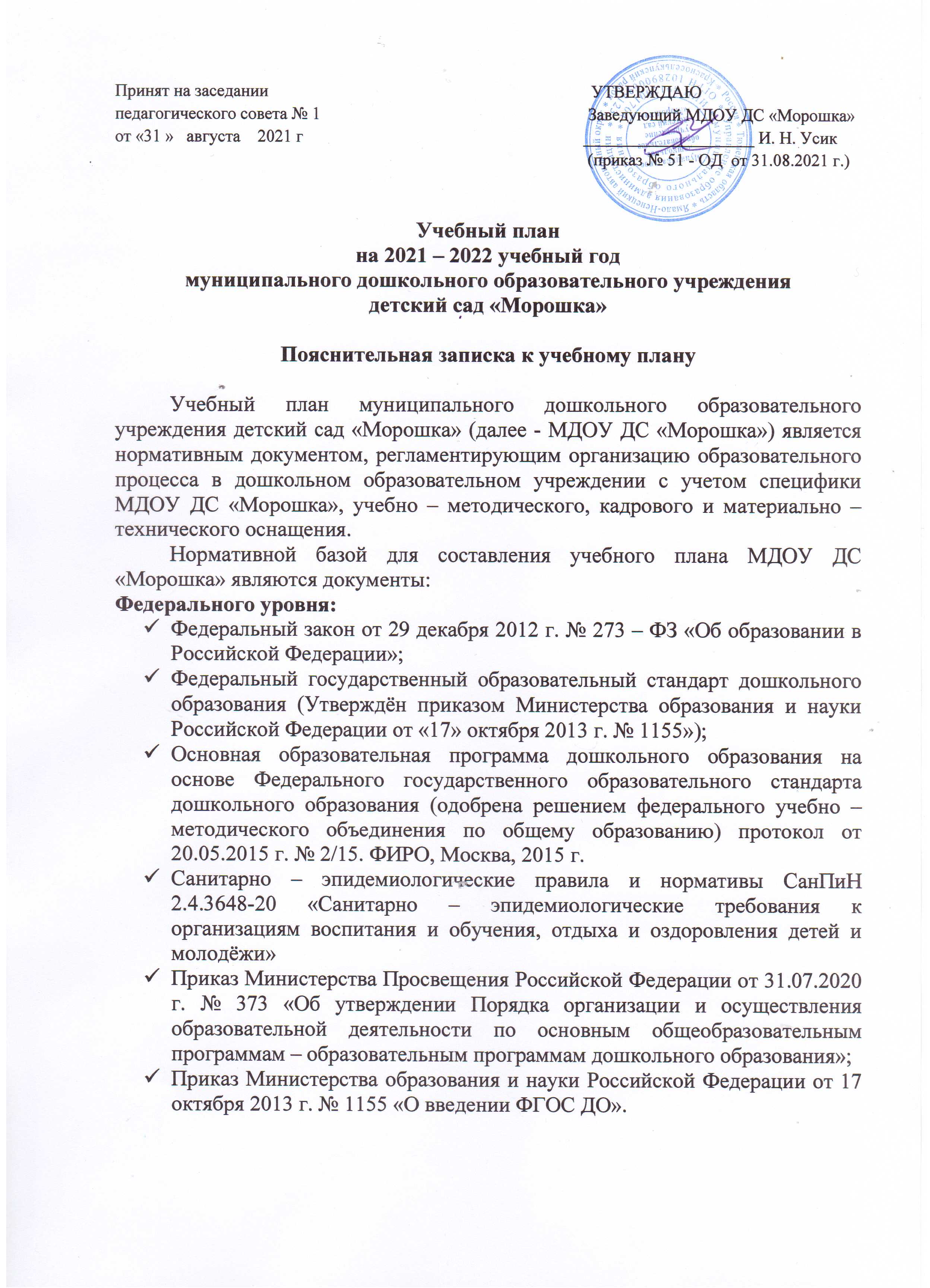 Принят на заседании                                                                            УТВЕРЖДАЮпедагогического совета № 1                                                               Заведующий МДОУ ДС «Морошка»от «31 »   августа    2021 г                                                                  ____________________ И. Н. Усик                                                                                                               (приказ № 51 - ОД  от 31.08.2021 г.)Учебный планна 2021 – 2022 учебный годмуниципального дошкольного образовательного учреждениядетский сад «Морошка»Пояснительная записка к учебному плану	Учебный план муниципального дошкольного образовательного учреждения детский сад «Морошка» (далее - МДОУ ДС «Морошка») является нормативным документом, регламентирующим организацию образовательного процесса в дошкольном образовательном учреждении с учетом специфики МДОУ ДС «Морошка», учебно – методического, кадрового и материально – технического оснащения.	Нормативной базой для составления учебного плана МДОУ ДС «Морошка» являются документы:Федерального уровня:Федеральный закон от 29 декабря 2012 г. № 273 – ФЗ «Об образовании в Российской Федерации»;Федеральный государственный образовательный стандарт дошкольного образования (Утверждён приказом Министерства образования и науки Российской Федерации от «17» октября 2013 г. № 1155»);Основная образовательная программа дошкольного образования на основе Федерального государственного образовательного стандарта дошкольного образования (одобрена решением федерального учебно – методического объединения по общему образованию) протокол от 20.05.2015 г. № 2/15. ФИРО, Москва, 2015 г.Санитарно – эпидемиологические правила и нормативы СанПиН 2.4.3648-20 «Санитарно – эпидемиологические требования к организациям воспитания и обучения, отдыха и оздоровления детей и молодёжи»Приказ Министерства Просвещения Российской Федерации от 31.07.2020 г. № 373 «Об утверждении Порядка организации и осуществления образовательной деятельности по основным общеобразовательным программам – образовательным программам дошкольного образования»;Приказ Министерства образования и науки Российской Федерации от 17 октября 2013 г. № 1155 «О введении ФГОС ДО».Регионального уровня:Закон «Об образовании в Ямало – Ненецком автономном округе» от 27.06.2013 № 55.Локальные акты МДОУ ДС «Морошка»Устав муниципального дошкольного образовательного учреждения детский сад «Морошка»;Основная общеобразовательная программа муниципального дошкольного образовательного учреждения детский сад «Морошка» с. Красноселькуп Красноселькупского района.Основными задачами учебного плана являются:Регулирование объема образовательной нагрузки.Реализация федерального государственного стандарта дошкольного образования.Введение национально – регионального компонента и институционального компонента Учреждения.Обеспечение единства всех компонентов (федерального, регионального и институционального).Учебный план МДОУ ДС «Морошка» составлен в соответствии с Основной образовательной программой дошкольного образования (далее – ООП ДО), которая разработана на основе следующих программ:-  инновационная (комплексная) программа дошкольного образования «От рождения до школы» под редакцией Н. Е. Вераксы, Т. С. Комаровой, Э. М. Дорофеевой;- парциальные программы, дополняющие содержание образовательной деятельности и рекомендованные авторами комплексных программ.Выбранные программы обеспечивают целостность образовательной работы, содействуют эффективному решению вопросов преемственности при переходе из одной возрастной группы в другую, из дошкольного учреждения в начальную школу, позволяют решать в соответствии с возрастными психологическими особенностями детей основные задачи: – охрана и укрепление физического и психического здоровья детей, в том числе их эмоционального благополучия; – обеспечение равных возможностей для полноценного развития каждого ребенка в период дошкольного детства независимо от места проживания, пола, нации, языка, социального статуса; – создание благоприятных условий развития детей в соответствии с их возрастными и индивидуальными особенностями, развитие способностей и творческого потенциала каждого ребенка как субъекта отношений с другими детьми, взрослыми и миром; – объединение обучения и воспитания в целостный образовательный процесс на основе духовно-нравственных и социокультурных ценностей, принятых в обществе правил и норм поведения в интересах человека, семьи, общества; – формирование общей культуры личности детей, развитие их социальных, нравственных, эстетических, интеллектуальных, физических качеств, инициативности, самостоятельности и ответственности ребенка, формирование предпосылок учебной деятельности; – формирование социокультурной среды, соответствующей возрастным и индивидуальным особенностям детей; - обеспечение психолого-педагогической поддержки семьи и повышение компетентности родителей (законных представителей) в вопросах развития и образования, охраны и укрепления здоровья детей; – обеспечение преемственности целей, задач и содержания дошкольного общего и начального общего образования. Образовательная программа направлена на психолого – педагогическую поддержку позитивной социализации и индивидуализации, развития личности детей дошкольного возраста.Учитывая специфику дошкольного образования – отсутствие предметного характера содержания образования на данной ступени, реализацию образовательных областей через детские виды деятельности.  Учебный план представляет собой сетки непосредственно образовательной деятельности и образовательной деятельности в режимных моментах в течение дня с распределением времени на основе действующего СанПиН.Образовательная деятельность направлена и на создание условий развития ребенка, открывающих возможности для его позитивной социализации, его личностного развития, развития инициативы и творческих способностей на основе сотрудничества со взрослыми и сверстниками и соответствующим возрасту видам деятельности. В план включаются следующие структурные единицы, представляющие определенные направления развития и образования детей (далее – образовательные области):социально – коммуникативное развитие;познавательное развитие;речевое развитие;художественно – эстетическое развитие;физическое развитие.Каждой образовательной области соответствуют различные виды образовательной деятельности, название и содержание которых определяются Основной образовательной программой дошкольного образования.	Основными задачами планирования являются:Реализация ФГОС дошкольного образования в условиях МДОУ.Регулирование объема образовательной нагрузки.В учебном плане предложено распределение основных видов деятельности, которое дает возможность ДОУ использовать модульный подход. Учебный план позволяет использовать принципы дифференциации и вариативности, а также обеспечивает своевременное познавательное, социальное и личностное развитие ребенка на каждом возрастном этапе его жизни.В структуре Плана выделяются обязательная часть и часть, формируемая участниками образовательных отношений.Обязательная часть – не менее 60% от общего нормативного времени, отводимого на освоение основных образовательных программ дошкольного образования. Обязательная часть обеспечивает планируемые результаты (целевые ориентиры) освоения детьми основной общеобразовательной программы дошкольного образования.Построение воспитательно – образовательного процесса осуществляется через учебный план, рассчитанный на 36 рабочих недель.Объем учебной нагрузки в течение недели определён в соответствии с Санитарно – эпидемиологическими правилами и нормативами (СанПиН 2.4.3648-20 «Санитарно – эпидемиологические требования к организациям воспитания и обучения, отдыха и оздоровления детей и молодежи»).В ДОУ в 2021 – 2022 учебном году функционирует 6 групп.Таблица № 1Продолжительность непрерывной непосредственно образовательной деятельности	Во всех группах различные формы работы с детьми организуются утром и во вторую половину дня.Таблица № 2Максимально допустимый объём образовательной нагрузкиТаблица № 3Количество учебной нагрузки – НОД по программе	В середине непосредственно образовательной деятельности статистического характера проводятся физкультурные минутки, включающая упражнения на профилактику зрения, общей и мелкой моторики, снятие мышечной усталости. Перерывы между периодами непрерывно образовательной деятельности – не менее 10 минут.	С целью осуществления коррекционной работы в учреждении функционирует логопункт. Коррекционно – развивающие занятия учителя – логопеда не входят в учебный план. Занятия в логопункте проводятся малыми подгруппами или индивидуально и выводятся за пределы учебного плана. Продолжительность занятий составляет не более 25 – 30 минут в день. Количество занятий и состав группы определяется Письмом Минобразования РФ от 14.12.2000 года «Об организации работы логопедического пункта образовательного учреждения». Коррекционные занятия, проводимые учителем – логопедом, являются вариативными по отношению к занятиям по развитию речи в общеобразовательном процессе (для детей, зачисленных на логопункт). Такая вариативность обеспечивает исключение превышения предельно допустимой нормы нагрузки на ребёнка.	Физическое воспитание детей направлено на улучшение здоровья и физического развития, расширение функциональных возможностей детского организма, формирование двигательных навыков и двигательных качеств.С детьми второго и третьего года жизни занятия по физическому развитию основной образовательной программы осуществляют по подгруппам 3 раза в неделю. С детьми второго года жизни занятия по физическому развитию основной образовательной программы проводят в групповом помещении, с детьми третьего года жизни - в групповом помещении или в физкультурном зале.Рекомендуемое количество детей в группе для занятий по физическому развитию и ее длительность в зависимости от возраста детей представлена в таблице 4.Таблица № 4Рекомендуемое количество детей в группе для занятий по физическому развитию и их продолжительность в зависимости от возраста детей в минутах	Занятия по физическому развитию для детей в возрасте от 3 до 7 лет организуются не менее 3 раз в неделю. Длительность занятий по физическому развитию составляет:в младшей группе – 15 минут,в средней группе – 20 минут,в старшей группе – 25 минут,в подготовительной группе – 30 минут.В соответствии с требованиями реализуемых программ и СанПиН 2.4.3648-20 возможность проведения занятий физической культурой и спортом на открытом воздухе, а также подвижных игр, определяется по совокупности показателей метеорологических условий (температуры, относительной влажности и скорости движения воздуха) по климатическим зонам. В дождливые, ветреные и морозные дни занятия физической культурой должны проводится в зале. Непрерывная непосредственно образовательная деятельность, требующая повышенной познавательной активности и умственного напряжения детей, проводится в первую половину дня. Для профилактики утомления непосредственно образовательная деятельность познавательной направленности чередуются непосредственно образовательной деятельностью художественно   - эстетического направления. В учебной нагрузке на детей учитывается чередование видов деятельности познавательного, двигательного и художественно – эстетического цикла.В ДОУ реализуется принцип полифункционального использования помещений. Расписание образовательной деятельности составлено таким образом, чтобы воспитанники всех групп смогли еженедельно побывать в музыкальных и приспособленном помещении для физического воспитания; а дети, нуждающиеся в коррекционной помощи: в логопедическом кабинете, в кабинете педагога – психолога.Предусматривается ежедневное чтение детям художественной литературы (в группах для старших дошкольников – не менее 30 минут в день). Проектная и конструктивно – модельная деятельность осуществляется в совместной деятельности взрослого и ребенка за рамками непосредственно образовательной деятельности и в детской самостоятельной игре. На самостоятельную деятельность детей 3-7 лет в режиме дня отводится не менее 3 – 4 часов.В середине учебного года (январь) для воспитанников организуются каникулы, во время которых проводятся мероприятия с детьми художественно – эстетического и физкультурно – оздоровительного цикла. В дни каникул и в летний период учебные занятия не проводятся. Организуются спортивные и подвижные игры, спортивные и музыкальные праздники, развлечения, экскурсии, продуктивная деятельность и др., а также увеличивается продолжительность прогулки.Проведение обязательной непосредственно образовательной деятельности в первой младшей и во второй младшей группах начинается по окончанию адаптационного периода у большинства вновь прибывших детей с октября месяца. В сентябре (4 недели) проводятся адаптационные мероприятия в форме игровой деятельности. Часть, формируемая участниками образовательных отношений – не более 40% от общего нормативного времени, отводимого на освоение основных образовательных программ дошкольного образования. Эта часть Плана, формируемая участниками образовательных отношений ДОУ, обеспечивает вариативность образования; отражает специфику МДОУ; позволяет, учитывать специфику национально – культурных, демографических, климатических условий, в которых осуществляется образовательный процесс; расширяет области образовательных услуг для воспитанников.  	Часть, формируемую участниками образовательных отношений составляет следующая организованная образовательная деятельность:- ООД по регионально – национальному компоненту «Ямал – мой край родной», данная деятельность осуществляется во всех возрастных группах и реализуется в совместной деятельности педагога с детьми и при проведении режимных моментов.- ООД по формированию основ финансовой грамотности у детей старшего дошкольного возраста «Финансовый гений», проводится 1 раз в неделю, 36 часов.- ООД по ранней профориентации «Навигатум: В мире профессий» для детей старшего дошкольного возраста, проводится 1 раз в неделю, 36 часов.	Учебный план	 ступени дошкольного общего образования ориентирован на освоения ОП дошкольного образования, сформирован на основе ФГОС ДО. Продолжительность учебного года в соответствии с календарным учебным графиком – 36 недель.	Таким образом, учебный план МДОУ ДС «Морошка» на 2021 – 2022 учебный год обеспечивает освоение воспитанниками ФГОС дошкольного образования, единство обязательной и формируемой частей ОП, соблюдение гигиенических требований к организации образовательного процесса, сохраняет преемственность образовательных программ дошкольного и начального общего образования.Примечания к учебному плану.Реализация образовательных областей в обязательной части и части формируемой участниками образовательных отношений, не отраженных в учебном плане, во всех возрастных группах осуществляется в ходе совместной деятельности педагога с детьми и культурных практик при проведении режимных моментов, самостоятельной деятельности детей, взаимодействия с семьями воспитанников и интеграции образовательных областей.Учебный план  МДОУ ДС «Морошка»по программе «От рождения до школы»под ред. Н.Е.Вераксы, Т.С. Комаровой, Э. М. Дорофеевойна 2021-2022 учебный годВозрастная группаПродолжительность НОД (1 занятие)Первая младшая группа «Цыплята» (2-3 года)не более 10 минутВторая младшая группа «Карапуз» (3-4 года)не более 15 минутСредняя группа «Звездочки» (4-5 лет)не более 20 минутСтаршая группа «Ромашка» (5-6 лет)не более 25 минутПодготовительная группа «Солнышко» (6-7 лет)не более 30 минутПодготовительная группа «Росточек» (6-7 лет)не более 30 минут№ВозрастнаягруппаКоличество учебной нагрузки – НОД по программеКоличество учебной нагрузки – НОД по программеКоличество учебной нагрузки – НОД по программеКоличество учебной нагрузки – НОД по программеКоличество учебной нагрузки – НОД по программеКоличество учебной нагрузки – НОД по программе№Возрастнаягруппав неделюв неделюв месяцв месяцв годв год№Возрастнаягруппазанятийчасовзанятийчасовзанятийчасов1I младшая группа (2-3 года)101ч. 40 мин.406 ч. 40 мин36060ч. 00 м.2II младшая группа (3-4 года)102ч. 30 мин.4010 ч.36090ч. 00 м.3Средняя группа (4-5 лет)103ч. 20мин4013ч. 20 мин.360120ч 00 м.4Старшая группа (5-6 лет)155ч. 50мин6023ч. 20 м.540216ч 00 м.5Подготовительная группа (6-7 лет)168ч. 00мин6430ч576270ч6Подготовительная группа (6-7 лет)168ч. 00мин6430ч.576270 ч.Возрастная группаIполовина дняIIполовина дняI младшая группа (2-3 года)не превышает 10 мин.не превышает 10 мин.II младшая группа (3-4 года)не превышает 30 минутнетСредняя группа (4-5 лет)не превышает 40 минутнетСтаршая группа (5-6 лет)не превышает 45 минутне превышает 25 минутПодготовительная группа (6-7 лет)не превышает 1 час 30 минутне превышает 30 минутВозраст детейВозраст детейот 2 лет 1 мес.до 3 летстарше 3 летЧисло детей8 - 12Вся группаДлительность занятия10 - 1515Виды организованной образовательной деятельностиВиды организованной образовательной деятельности1 младшая группа «Цыплята»(2-3 года)1 младшая группа «Цыплята»(2-3 года)2 младшая группа «Карапуз»(3-4 года)Средняя группа«Звездочки»(4 - 5 лет)Старшая группа«Ромашка»(5-6 лет)Подготовительная  группа«Солнышко»(6-7 лет)Подготовительная  группа«Солнышко»(6-7 лет)Подготовительная группа «Росточек»(6-7 лет)Другие виды деятельностиДругие виды деятельностиДругие виды деятельностиВиды организованной образовательной деятельностиВиды организованной образовательной деятельности1 младшая группа «Цыплята»(2-3 года)1 младшая группа «Цыплята»(2-3 года)2 младшая группа «Карапуз»(3-4 года)Средняя группа«Звездочки»(4 - 5 лет)Старшая группа«Ромашка»(5-6 лет)Подготовительная  группа«Солнышко»(6-7 лет)Подготовительная  группа«Солнышко»(6-7 лет)Подготовительная группа «Росточек»(6-7 лет)Образовательная деятельность осуществляемая в ходе режимных моментовСамостоятельная деятельность детейВзаимодействие с семьями по реализации основной образовательной программыВиды организованной образовательной деятельностиВиды организованной образовательной деятельностиВ нед.В нед.В нед.В нед.В нед.В нед.В нед.В нед.Основная частьОсновная частьОсновная частьОсновная частьОсновная частьОсновная частьОсновная частьОсновная частьОсновная частьОсновная частьОсновная частьОсновная частьОсновная часть1ОО «Социально – коммуникативное развитие»ОО «Социально – коммуникативное развитие»ОО «Социально – коммуникативное развитие»ОО «Социально – коммуникативное развитие»ОО «Социально – коммуникативное развитие»ОО «Социально – коммуникативное развитие»ОО «Социально – коммуникативное развитие»ОО «Социально – коммуникативное развитие»ОО «Социально – коммуникативное развитие»ОО «Социально – коммуникативное развитие»ОО «Социально – коммуникативное развитие»ОО «Социально – коммуникативное развитие»1Социализация, развитие общения, нравственное воспитаниеДанная деятельность реализуется в совместной деятельности педагога с детьми и при проведении режимных моментовДанная деятельность реализуется в совместной деятельности педагога с детьми и при проведении режимных моментовДанная деятельность реализуется в совместной деятельности педагога с детьми и при проведении режимных моментовДанная деятельность реализуется в совместной деятельности педагога с детьми и при проведении режимных моментовДанная деятельность реализуется в совместной деятельности педагога с детьми и при проведении режимных моментовДанная деятельность реализуется в совместной деятельности педагога с детьми и при проведении режимных моментовДанная деятельность реализуется в совместной деятельности педагога с детьми и при проведении режимных моментовДанная деятельность реализуется в совместной деятельности педагога с детьми и при проведении режимных моментовБеседы, игры и упражнения по разным сферам социально – коммуникативного развития (когнитивной, эмоционально – чувственной, поведенческой), создание проблемных ситуаций, чтение художественной лит-ры, наблюдение, поручения, дежурства, совместная со взрослым деятельность, сюжетно-ролевые, дидактические, театрализованные игры, игры и упражнения по развитию речиФормирование умений правильного поведения в различных ситуациях (с опасными предметами; с незнакомыми людьми и т.д.)Рассматривание иллюстраций; использование приобретенных навыков в повседневной жизни; игровые ситуации, сюжетно-ролевые игры; игры с природным материалом (гербарии, шишки, камешки и т.д.), сооружение построек из песка, снега, обыгрывание их; рассматривание детских работ; поддержание порядка в групповой комнате и на участке детского сада; самостоятельное и добросовестное выполнение обязанностей дежурных; самостоятельная организация сюжетно-ролевых, дидактических, режиссерских, театрализованных игр.подвижные игры, спортивные игры, спортивные соревнованияУчастие в творческих выставках, проектах, конкурсах творческих работ; праздники, развлечения; привлечение детей к выполнению поручений взрослых, знакомить с трудом взрослых, показывать значимость результатов их труда, бережно относиться к тому, что сделано руками человека; изготовление альбомов, оформление фотостендов, встречи с интересными людьми.Конкурсы, викторины, развлечения, выставки, спортивное развлечение и т.д.1Ребенок в семье и обществе, патриотическое воспитаниеДанная деятельность реализуется в совместной деятельности педагога с детьми и при проведении режимных моментовДанная деятельность реализуется в совместной деятельности педагога с детьми и при проведении режимных моментовДанная деятельность реализуется в совместной деятельности педагога с детьми и при проведении режимных моментовДанная деятельность реализуется в совместной деятельности педагога с детьми и при проведении режимных моментовДанная деятельность реализуется в совместной деятельности педагога с детьми и при проведении режимных моментовДанная деятельность реализуется в совместной деятельности педагога с детьми и при проведении режимных моментовДанная деятельность реализуется в совместной деятельности педагога с детьми и при проведении режимных моментовДанная деятельность реализуется в совместной деятельности педагога с детьми и при проведении режимных моментовБеседы, игры и упражнения по разным сферам социально – коммуникативного развития (когнитивной, эмоционально – чувственной, поведенческой), создание проблемных ситуаций, чтение художественной лит-ры, наблюдение, поручения, дежурства, совместная со взрослым деятельность, сюжетно-ролевые, дидактические, театрализованные игры, игры и упражнения по развитию речиФормирование умений правильного поведения в различных ситуациях (с опасными предметами; с незнакомыми людьми и т.д.)Рассматривание иллюстраций; использование приобретенных навыков в повседневной жизни; игровые ситуации, сюжетно-ролевые игры; игры с природным материалом (гербарии, шишки, камешки и т.д.), сооружение построек из песка, снега, обыгрывание их; рассматривание детских работ; поддержание порядка в групповой комнате и на участке детского сада; самостоятельное и добросовестное выполнение обязанностей дежурных; самостоятельная организация сюжетно-ролевых, дидактических, режиссерских, театрализованных игр.подвижные игры, спортивные игры, спортивные соревнованияУчастие в творческих выставках, проектах, конкурсах творческих работ; праздники, развлечения; привлечение детей к выполнению поручений взрослых, знакомить с трудом взрослых, показывать значимость результатов их труда, бережно относиться к тому, что сделано руками человека; изготовление альбомов, оформление фотостендов, встречи с интересными людьми.Конкурсы, викторины, развлечения, выставки, спортивное развлечение и т.д.1Самообслуживание, самостоятельность, трудовое воспитаниеДанная деятельность реализуется в совместной деятельности педагога с детьми и при проведении режимных моментовДанная деятельность реализуется в совместной деятельности педагога с детьми и при проведении режимных моментовДанная деятельность реализуется в совместной деятельности педагога с детьми и при проведении режимных моментовДанная деятельность реализуется в совместной деятельности педагога с детьми и при проведении режимных моментовДанная деятельность реализуется в совместной деятельности педагога с детьми и при проведении режимных моментовДанная деятельность реализуется в совместной деятельности педагога с детьми и при проведении режимных моментовДанная деятельность реализуется в совместной деятельности педагога с детьми и при проведении режимных моментовДанная деятельность реализуется в совместной деятельности педагога с детьми и при проведении режимных моментовБеседы, игры и упражнения по разным сферам социально – коммуникативного развития (когнитивной, эмоционально – чувственной, поведенческой), создание проблемных ситуаций, чтение художественной лит-ры, наблюдение, поручения, дежурства, совместная со взрослым деятельность, сюжетно-ролевые, дидактические, театрализованные игры, игры и упражнения по развитию речиФормирование умений правильного поведения в различных ситуациях (с опасными предметами; с незнакомыми людьми и т.д.)Рассматривание иллюстраций; использование приобретенных навыков в повседневной жизни; игровые ситуации, сюжетно-ролевые игры; игры с природным материалом (гербарии, шишки, камешки и т.д.), сооружение построек из песка, снега, обыгрывание их; рассматривание детских работ; поддержание порядка в групповой комнате и на участке детского сада; самостоятельное и добросовестное выполнение обязанностей дежурных; самостоятельная организация сюжетно-ролевых, дидактических, режиссерских, театрализованных игр.подвижные игры, спортивные игры, спортивные соревнованияУчастие в творческих выставках, проектах, конкурсах творческих работ; праздники, развлечения; привлечение детей к выполнению поручений взрослых, знакомить с трудом взрослых, показывать значимость результатов их труда, бережно относиться к тому, что сделано руками человека; изготовление альбомов, оформление фотостендов, встречи с интересными людьми.Конкурсы, викторины, развлечения, выставки, спортивное развлечение и т.д.1Формирование основ безопасностиДанная деятельность реализуется в совместной деятельности педагога с детьми и при проведении режимных моментовДанная деятельность реализуется в совместной деятельности педагога с детьми и при проведении режимных моментовДанная деятельность реализуется в совместной деятельности педагога с детьми и при проведении режимных моментовДанная деятельность реализуется в совместной деятельности педагога с детьми и при проведении режимных моментовДанная деятельность реализуется в совместной деятельности педагога с детьми и при проведении режимных моментовДанная деятельность реализуется в совместной деятельности педагога с детьми и при проведении режимных моментовДанная деятельность реализуется в совместной деятельности педагога с детьми и при проведении режимных моментовДанная деятельность реализуется в совместной деятельности педагога с детьми и при проведении режимных моментовБеседы, игры и упражнения по разным сферам социально – коммуникативного развития (когнитивной, эмоционально – чувственной, поведенческой), создание проблемных ситуаций, чтение художественной лит-ры, наблюдение, поручения, дежурства, совместная со взрослым деятельность, сюжетно-ролевые, дидактические, театрализованные игры, игры и упражнения по развитию речиФормирование умений правильного поведения в различных ситуациях (с опасными предметами; с незнакомыми людьми и т.д.)Рассматривание иллюстраций; использование приобретенных навыков в повседневной жизни; игровые ситуации, сюжетно-ролевые игры; игры с природным материалом (гербарии, шишки, камешки и т.д.), сооружение построек из песка, снега, обыгрывание их; рассматривание детских работ; поддержание порядка в групповой комнате и на участке детского сада; самостоятельное и добросовестное выполнение обязанностей дежурных; самостоятельная организация сюжетно-ролевых, дидактических, режиссерских, театрализованных игр.подвижные игры, спортивные игры, спортивные соревнованияУчастие в творческих выставках, проектах, конкурсах творческих работ; праздники, развлечения; привлечение детей к выполнению поручений взрослых, знакомить с трудом взрослых, показывать значимость результатов их труда, бережно относиться к тому, что сделано руками человека; изготовление альбомов, оформление фотостендов, встречи с интересными людьми.Конкурсы, викторины, развлечения, выставки, спортивное развлечение и т.д.2ОО «Познавательное развитие»ОО «Познавательное развитие»ОО «Познавательное развитие»ОО «Познавательное развитие»ОО «Познавательное развитие»ОО «Познавательное развитие»ОО «Познавательное развитие»ОО «Познавательное развитие»ОО «Познавательное развитие»ОО «Познавательное развитие»ОО «Познавательное развитие»ОО «Познавательное развитие»2Развитие познавательно-исследовательской деятельностиДанная деятельность реализуется в совместной деятельности педагога с детьми и при проведении режимных моментовДанная деятельность реализуется в совместной деятельности педагога с детьми и при проведении режимных моментов0,50,51111Организация познавательно – исследовательской, проектной деятельности, коллекционирование, беседы, наблюдения, решение проблемных ситуаций, использование различных источников информации; защита проектов, организация выставок, музеев, показ коллекций и т.д.Дидактические и настольно – печатные игры, самостоятельная работа с конструкторами, математическим материалом, рассматривание энциклопедий, сбор материалов для коллекций, проектов и т.д.Активное участие в сборе информации и оформление материалов проектной, познавательно – исследовательской, конструктивной, продуктивной деятельности детей.2Ознакомление с миром природы0,50,50,250,250,50,50,50,5Организация познавательно – исследовательской, проектной деятельности, коллекционирование, беседы, наблюдения, решение проблемных ситуаций, использование различных источников информации; защита проектов, организация выставок, музеев, показ коллекций и т.д.Дидактические и настольно – печатные игры, самостоятельная работа с конструкторами, математическим материалом, рассматривание энциклопедий, сбор материалов для коллекций, проектов и т.д.Активное участие в сборе информации и оформление материалов проектной, познавательно – исследовательской, конструктивной, продуктивной деятельности детей.2Формирование элементарных математических представлений11111111Организация познавательно – исследовательской, проектной деятельности, коллекционирование, беседы, наблюдения, решение проблемных ситуаций, использование различных источников информации; защита проектов, организация выставок, музеев, показ коллекций и т.д.Дидактические и настольно – печатные игры, самостоятельная работа с конструкторами, математическим материалом, рассматривание энциклопедий, сбор материалов для коллекций, проектов и т.д.Активное участие в сборе информации и оформление материалов проектной, познавательно – исследовательской, конструктивной, продуктивной деятельности детей.2Приобщение к социокультурным ценностям 0,50,50,250,250,50,50,50,5Организация познавательно – исследовательской, проектной деятельности, коллекционирование, беседы, наблюдения, решение проблемных ситуаций, использование различных источников информации; защита проектов, организация выставок, музеев, показ коллекций и т.д.Дидактические и настольно – печатные игры, самостоятельная работа с конструкторами, математическим материалом, рассматривание энциклопедий, сбор материалов для коллекций, проектов и т.д.Активное участие в сборе информации и оформление материалов проектной, познавательно – исследовательской, конструктивной, продуктивной деятельности детей.3ОО «Речевое развитие»ОО «Речевое развитие»ОО «Речевое развитие»ОО «Речевое развитие»ОО «Речевое развитие»ОО «Речевое развитие»ОО «Речевое развитие»ОО «Речевое развитие»ОО «Речевое развитие»ОО «Речевое развитие»ОО «Речевое развитие»ОО «Речевое развитие»3Развитие речи11112222Обучение формам речевого этикета; чтение, беседы по прочитанному, рассказывание; организация диалогов, полилогов, рассуждений по различным темам; общение со взрослыми и сверстниками; интегративная деятельностьОбщение и взаимодействие в сюжетно-ролевых, подвижных играх; все виды самостоятельной деятельности, предполагающие общение со сверстникамиОбщение, взаимодействие с окружающими людьми, соблюдение элементарных норм и правил вступления в разговор, поддержания и завершения общения.3Приобщение к художественной литературеДанная деятельность реализуется в совместной деятельности педагога с детьми и при проведении режимных моментовДанная деятельность реализуется в совместной деятельности педагога с детьми и при проведении режимных моментовДанная деятельность реализуется в совместной деятельности педагога с детьми и при проведении режимных моментовДанная деятельность реализуется в совместной деятельности педагога с детьми и при проведении режимных моментовДанная деятельность реализуется в совместной деятельности педагога с детьми и при проведении режимных моментовДанная деятельность реализуется в совместной деятельности педагога с детьми и при проведении режимных моментовДанная деятельность реализуется в совместной деятельности педагога с детьми и при проведении режимных моментовДанная деятельность реализуется в совместной деятельности педагога с детьми и при проведении режимных моментовФормирование круга детского чтения; чтение, обсуждение прочитанного, использование различных видов театров, сочинение загадок, сказок, чтение стихотворенийСамостоятельная деятельность в книжном уголке и уголке театрализованной деятельности (рассматривание, инсценировка и т.д.)Ежедневное чтение дома, обсуждение прочитанного4ОО «Художественно – эстетическое развитие»ОО «Художественно – эстетическое развитие»ОО «Художественно – эстетическое развитие»ОО «Художественно – эстетическое развитие»ОО «Художественно – эстетическое развитие»ОО «Художественно – эстетическое развитие»ОО «Художественно – эстетическое развитие»ОО «Художественно – эстетическое развитие»ОО «Художественно – эстетическое развитие»ОО «Художественно – эстетическое развитие»ОО «Художественно – эстетическое развитие»ОО «Художественно – эстетическое развитие»4Приобщение к искусствуДанная деятельность реализуется в совместной деятельности педагога с детьми и при проведении режимных моментовДанная деятельность реализуется в совместной деятельности педагога с детьми и при проведении режимных моментовДанная деятельность реализуется в совместной деятельности педагога с детьми и при проведении режимных моментовДанная деятельность реализуется в совместной деятельности педагога с детьми и при проведении режимных моментовДанная деятельность реализуется в совместной деятельности педагога с детьми и при проведении режимных моментовДанная деятельность реализуется в совместной деятельности педагога с детьми и при проведении режимных моментовДанная деятельность реализуется в совместной деятельности педагога с детьми и при проведении режимных моментовДанная деятельность реализуется в совместной деятельности педагога с детьми и при проведении режимных моментовБеседы, рассматривание репродукций, картин известных художников, предметов народного декоративно – прикладного искусства; распознавание жанров и видов искусства: стихи, проза, загадки, здания, сооружения, архитектура и т.д.; посещение выставок, фотостудий, цирка, театра; рассматривание иллюстраций, альбомов об искусстве; самостоятельная продуктивная деятельность; сюжетно-ролевые игры на тематику «творческие профессии»Посещение выставок, музеев, театровУчастие в выставках и конкурсах творческих работ4Изобразительная деятельность/рисование11111222Беседы, рассматривание репродукций, картин известных художников, предметов народного декоративно – прикладного искусства; распознавание жанров и видов искусства: стихи, проза, загадки, здания, сооружения, архитектура и т.д.; посещение выставок, фотостудий, цирка, театра; рассматривание иллюстраций, альбомов об искусстве; самостоятельная продуктивная деятельность; сюжетно-ролевые игры на тематику «творческие профессии»Посещение выставок, музеев, театровУчастие в выставках и конкурсах творческих работ4Изобразительная деятельность/лепка0,50,50,50,50,50,50,50,5Беседы, рассматривание репродукций, картин известных художников, предметов народного декоративно – прикладного искусства; распознавание жанров и видов искусства: стихи, проза, загадки, здания, сооружения, архитектура и т.д.; посещение выставок, фотостудий, цирка, театра; рассматривание иллюстраций, альбомов об искусстве; самостоятельная продуктивная деятельность; сюжетно-ролевые игры на тематику «творческие профессии»Посещение выставок, музеев, театровУчастие в выставках и конкурсах творческих работ4Изобразительная деятельность/аппликация--0,50,50,50,50,50,5Беседы, рассматривание репродукций, картин известных художников, предметов народного декоративно – прикладного искусства; распознавание жанров и видов искусства: стихи, проза, загадки, здания, сооружения, архитектура и т.д.; посещение выставок, фотостудий, цирка, театра; рассматривание иллюстраций, альбомов об искусстве; самостоятельная продуктивная деятельность; сюжетно-ролевые игры на тематику «творческие профессии»Посещение выставок, музеев, театровУчастие в выставках и конкурсах творческих работ4Музыкальная деятельность22222222Подготовка к праздникам, развлечениям, игры в музыкальном уголке, звучание музыки фоном во время режимных моментов, музыкальные вечера, музыкальные постановки, театрыСамостоятельное музицирование, музыкальное творчество (пение знакомых песен, танцы), слушание музыкиУчастие в подготовке и проведении утренников, праздников, развлечений, мастер-классы, открытые занятия4Конструктивно – модельная деятельность 0,5Данная деятельность реализуется в совместной деятельности педагога с детьми и при проведении режимных моментовДанная деятельность реализуется в совместной деятельности педагога с детьми и при проведении режимных моментовДанная деятельность реализуется в совместной деятельности педагога с детьми и при проведении режимных моментов1111Организация познавательно – исследовательской, проектной деятельности, коллекционирование, беседы, наблюдения, решение проблемных ситуаций, использование различных источников информации; защита проектов, организация выставок, музеев, показ коллекций и т.д.самостоятельная работа с конструкторами; рассматривание энциклопедий, сбор материалов для коллекций, проектов и т.дАктивное участие в сборе информации и оформление материалов проектной, конструктивной, продуктивной деятельности детей.5ОО «Физическое развитие»ОО «Физическое развитие»ОО «Физическое развитие»ОО «Физическое развитие»ОО «Физическое развитие»ОО «Физическое развитие»ОО «Физическое развитие»ОО «Физическое развитие»ОО «Физическое развитие»ОО «Физическое развитие»ОО «Физическое развитие»ОО «Физическое развитие»5Формирование начальных представлений о здоровом образе жизниДанная деятельность реализуется в совместной деятельности педагога с детьми и при проведении режимных моментовДанная деятельность реализуется в совместной деятельности педагога с детьми и при проведении режимных моментовДанная деятельность реализуется в совместной деятельности педагога с детьми и при проведении режимных моментовДанная деятельность реализуется в совместной деятельности педагога с детьми и при проведении режимных моментовДанная деятельность реализуется в совместной деятельности педагога с детьми и при проведении режимных моментовДанная деятельность реализуется в совместной деятельности педагога с детьми и при проведении режимных моментовДанная деятельность реализуется в совместной деятельности педагога с детьми и при проведении режимных моментовДанная деятельность реализуется в совместной деятельности педагога с детьми и при проведении режимных моментовУтренняя гимнастика, физкультминутки, подвижные игры, спортивные упражнения, дыхательная гимнастика, динамические паузы, спортивные праздники, развлеченияСамостоятельное повторение основных видов движений, подвижные игры, спортивные игры, игра по интересам, игры в спортивных мини - уголках«Дни здоровья», спортивные соревнования, праздники и развлечения, досуговые мероприятия; оформление пространственной среды, мастер – классы, тематические выставки; индивидуальные задания на повторение основных видов движений.5Физическая культура333321 (на свежем воздухе)21 (на свежем воздухе)21 (на свежем воздухе)21 (на свежем воздухе)Утренняя гимнастика, физкультминутки, подвижные игры, спортивные упражнения, дыхательная гимнастика, динамические паузы, спортивные праздники, развлеченияСамостоятельное повторение основных видов движений, подвижные игры, спортивные игры, игра по интересам, игры в спортивных мини - уголках«Дни здоровья», спортивные соревнования, праздники и развлечения, досуговые мероприятия; оформление пространственной среды, мастер – классы, тематические выставки; индивидуальные задания на повторение основных видов движений. Часть, формируемая участниками образовательных отношений Часть, формируемая участниками образовательных отношений Часть, формируемая участниками образовательных отношений Часть, формируемая участниками образовательных отношений Часть, формируемая участниками образовательных отношений Часть, формируемая участниками образовательных отношений Часть, формируемая участниками образовательных отношений Часть, формируемая участниками образовательных отношений Часть, формируемая участниками образовательных отношений Часть, формируемая участниками образовательных отношений Часть, формируемая участниками образовательных отношений Часть, формируемая участниками образовательных отношений Часть, формируемая участниками образовательных отношенийЯмал – мой край роднойЯмал – мой край роднойДанная деятельность реализуется в совместной деятельности педагога с детьми и при проведении режимных моментовДанная деятельность реализуется в совместной деятельности педагога с детьми и при проведении режимных моментовДанная деятельность реализуется в совместной деятельности педагога с детьми и при проведении режимных моментовДанная деятельность реализуется в совместной деятельности педагога с детьми и при проведении режимных моментовДанная деятельность реализуется в совместной деятельности педагога с детьми и при проведении режимных моментовДанная деятельность реализуется в совместной деятельности педагога с детьми и при проведении режимных моментовДанная деятельность реализуется в совместной деятельности педагога с детьми и при проведении режимных моментовДанная деятельность реализуется в совместной деятельности педагога с детьми и при проведении режимных моментовИндивидуальная работа с детьми; экскурсии;  проведение викторин, конкурсов, развлечений, выставок и т.д.Самостоятельная творческая деятельностьКонкурсы, викторины, развлечения, выставки, спортивное развлечение и т.д. «Финансовая грамотность» «Финансовая грамотность»Данная деятельность реализуется в совместной деятельности педагога с детьми и при проведении режимных моментовДанная деятельность реализуется в совместной деятельности педагога с детьми и при проведении режимных моментовДанная деятельность реализуется в совместной деятельности педагога с детьми и при проведении режимных моментовДанная деятельность реализуется в совместной деятельности педагога с детьми и при проведении режимных моментов1111Организация проектной деятельности, коллекционирование, беседы, наблюдения, решение проблемных ситуаций, использование различных источников информации; защита проектов, организация выставок и т.д.Дидактические и настольно – печатные игры, самостоятельная работа с математическим материалом, рассматривание энциклопедий, сбор материалов для  проектов и т.д.Активное участие в сборе информации и оформление материалов проектной, конструктивной, продуктивной деятельности детей.Конкурсы, викторины, развлечения«Навигатум: В мире профессий»«Навигатум: В мире профессий»Данная деятельность реализуется в совместной деятельности педагога с детьми и при проведении режимных моментовДанная деятельность реализуется в совместной деятельности педагога с детьми и при проведении режимных моментовДанная деятельность реализуется в совместной деятельности педагога с детьми и при проведении режимных моментовДанная деятельность реализуется в совместной деятельности педагога с детьми и при проведении режимных моментов1111Организация проектной деятельности, коллекционирование, беседы, наблюдения, решение проблемных ситуаций, использование различных источников информации; защита проектов, организация выставок и т.д.Дидактические и настольно – печатные игры, самостоятельная работа с математическим материалом, рассматривание энциклопедий, сбор материалов для  проектов и т.д.Активное участие в сборе информации и оформление материалов проектной, конструктивной, продуктивной деятельности детей.Конкурсы, викторины, развлеченияИтого (НОД)Итого (НОД)101010101516 16 16Итого: (время)Итого: (время)1 ч. 40 мин.1 ч. 40 мин.2 ч. 30 мин3 ч. 20 мин.5 ч. 50 мин8 ч.  00 мин.8 ч.  00 мин.8 ч. 00 мин.1 младшая группа2 младшая группа2 младшая группа2 младшая группаСредняя группаСтаршая группаСтаршая группаПодготовительная  группаОбразовательная деятельность в ходе режимных моментовОбразовательная деятельность в ходе режимных моментовОбразовательная деятельность в ходе режимных моментовОбразовательная деятельность в ходе режимных моментовОбразовательная деятельность в ходе режимных моментовОбразовательная деятельность в ходе режимных моментовОбразовательная деятельность в ходе режимных моментовОбразовательная деятельность в ходе режимных моментовОбразовательная деятельность в ходе режимных моментовУтренняя гимнастикаежедневноежедневноежедневноежедневноежедневноежедневноежедневноежедневноежедневноКомплексы закаливающих процедурежедневноежедневноежедневноежедневноежедневноежедневноежедневноежедневноежедневноГигиенические процедурыежедневноежедневноежедневноежедневноежедневноежедневноежедневноежедневноежедневноСитуативные беседы при проведении режимных моментовежедневноежедневноежедневноежедневноежедневноежедневноежедневноежедневноежедневноДежурстваежедневноежедневноежедневноежедневноежедневноежедневноСамостоятельная деятельность детейСамостоятельная деятельность детейСамостоятельная деятельность детейСамостоятельная деятельность детейСамостоятельная деятельность детейСамостоятельная деятельность детейСамостоятельная деятельность детейСамостоятельная деятельность детейСамостоятельная деятельность детейСамостоятельная деятельность детейПрогулкиежедневноежедневноежедневноежедневноежедневноежедневноежедневноежедневноежедневноИграежедневноежедневноежедневноежедневноежедневноежедневноежедневноежедневноежедневноСамостоятельная деятельность детей в центрах (уголках) развитияежедневноежедневноежедневноежедневноежедневноежедневноежедневноежедневноежедневно